	         7 октября особенный день в жизни наших первоклассников. Так как теперь они уже ученики и скоро начнут самостоятельно передвигаться по городу. Для этого им необходимо знать правила дорожного движения! Именно поэтому прошло торжественное посвящение в пешеходы, где детям объяснили правила дорожного движения, и они принесли клятву, что будут добросовестно исполнять все правила! Мы призываем и Вас соблюдать предписанные законодательством РФ правила дорожного движения, ведь от этого зависит ваша жизнь!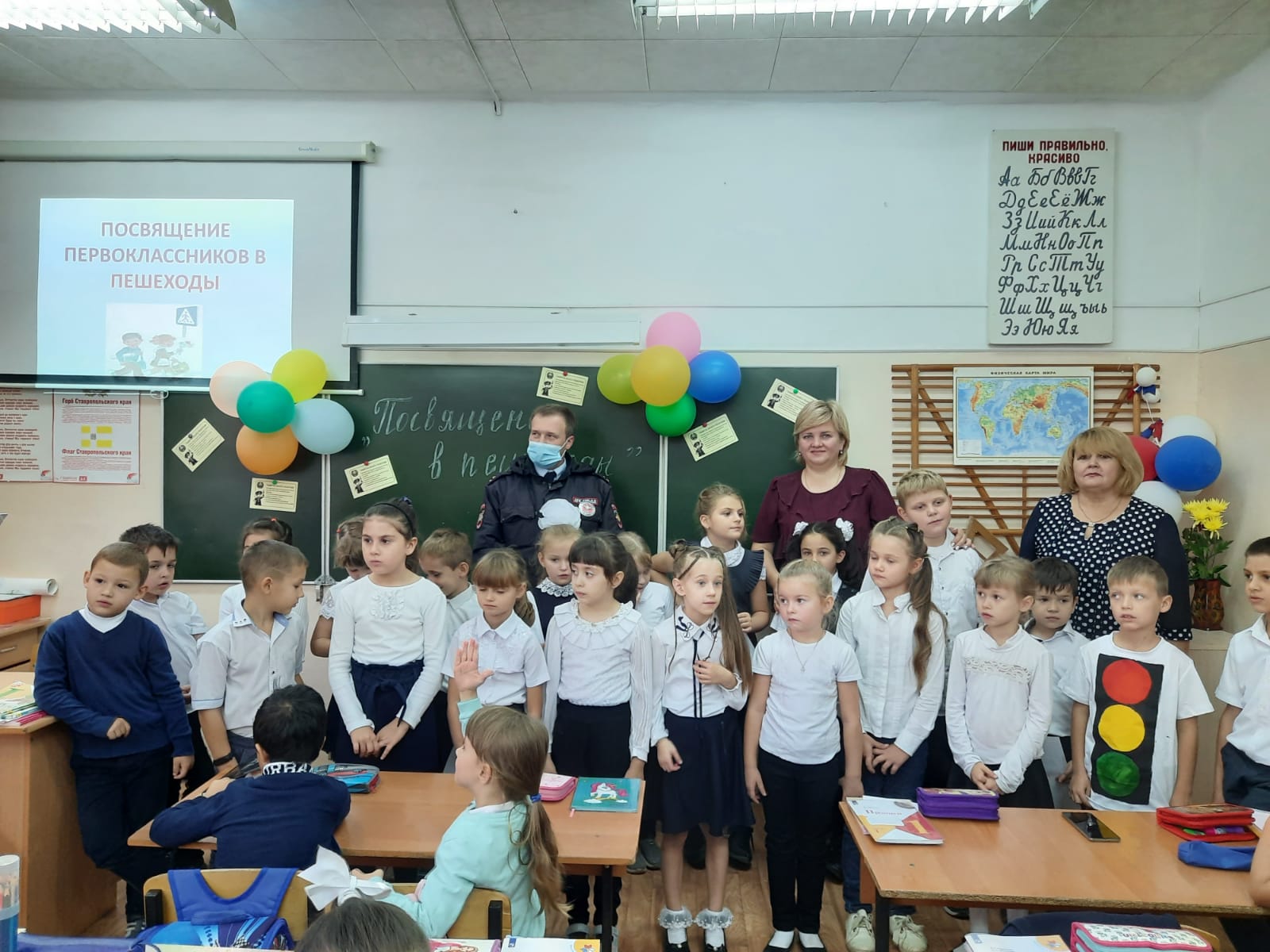 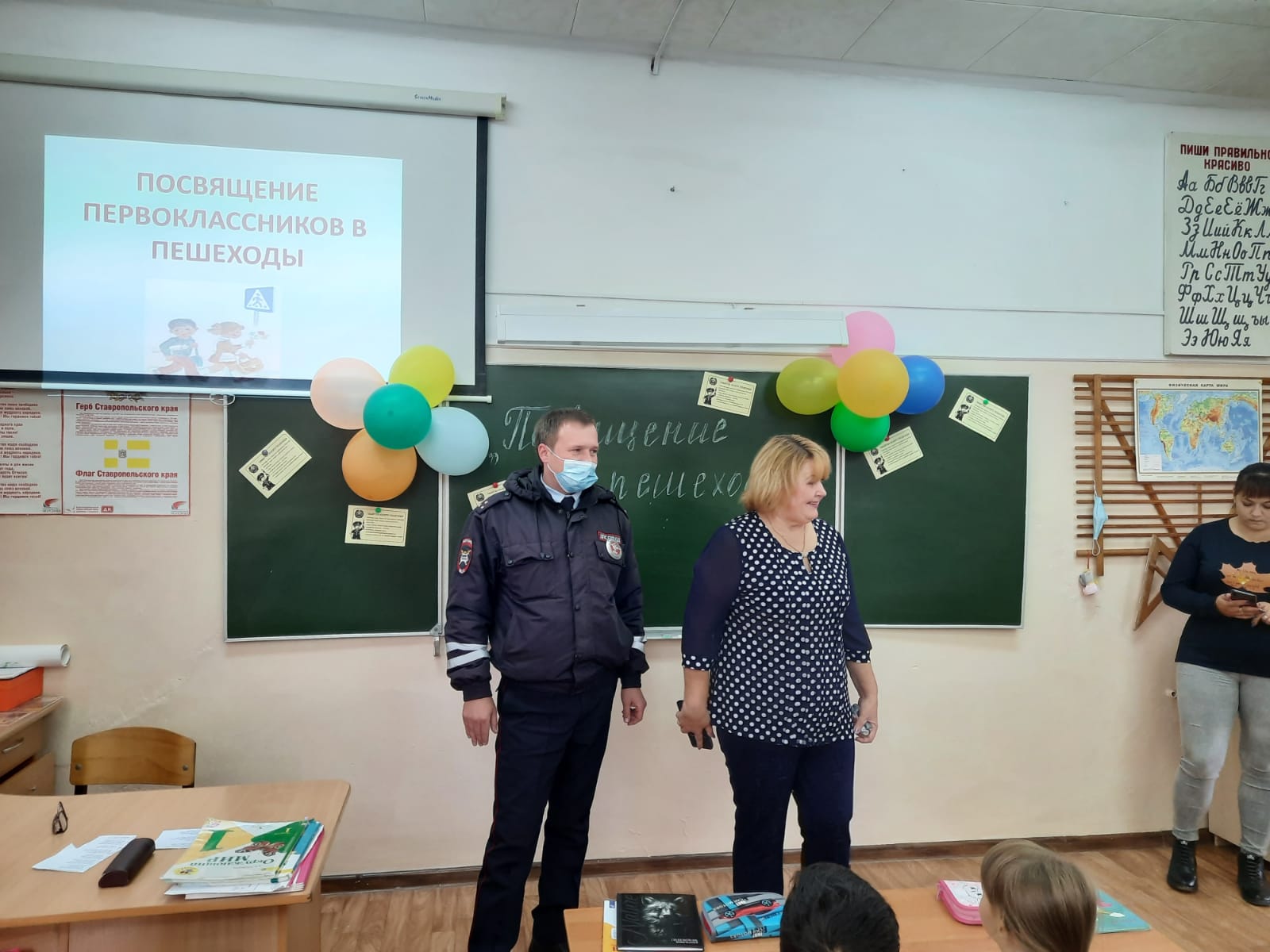 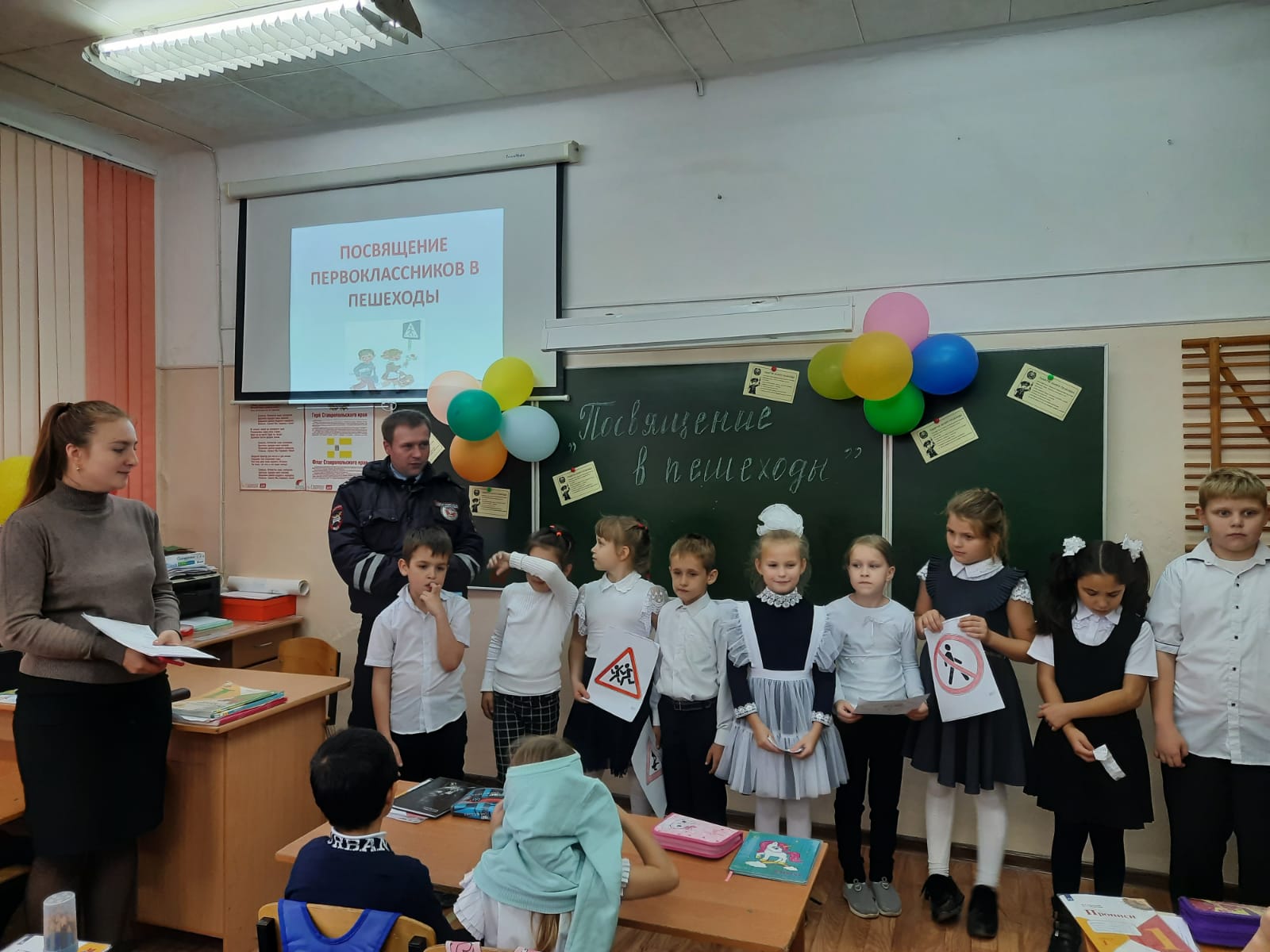 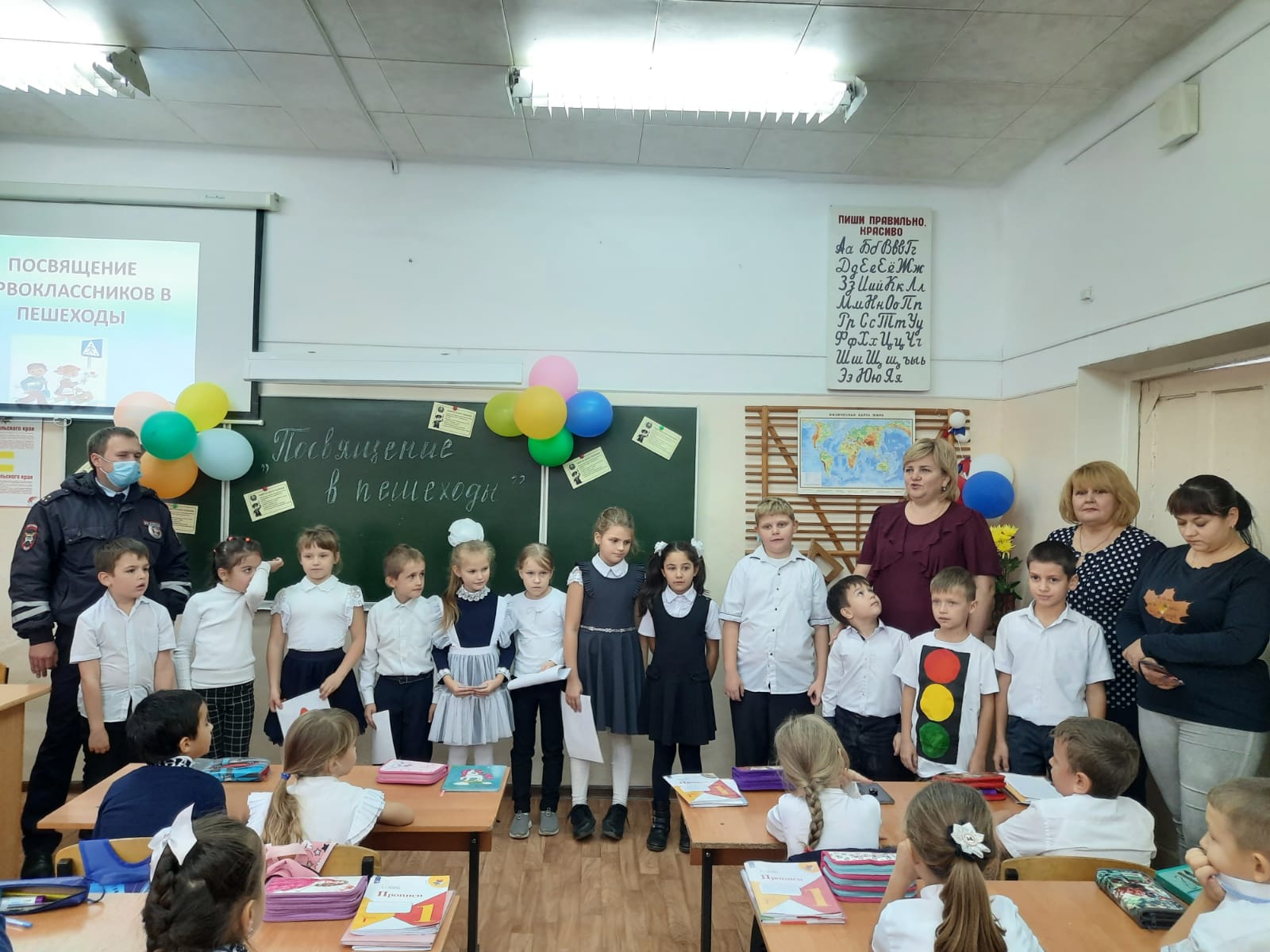 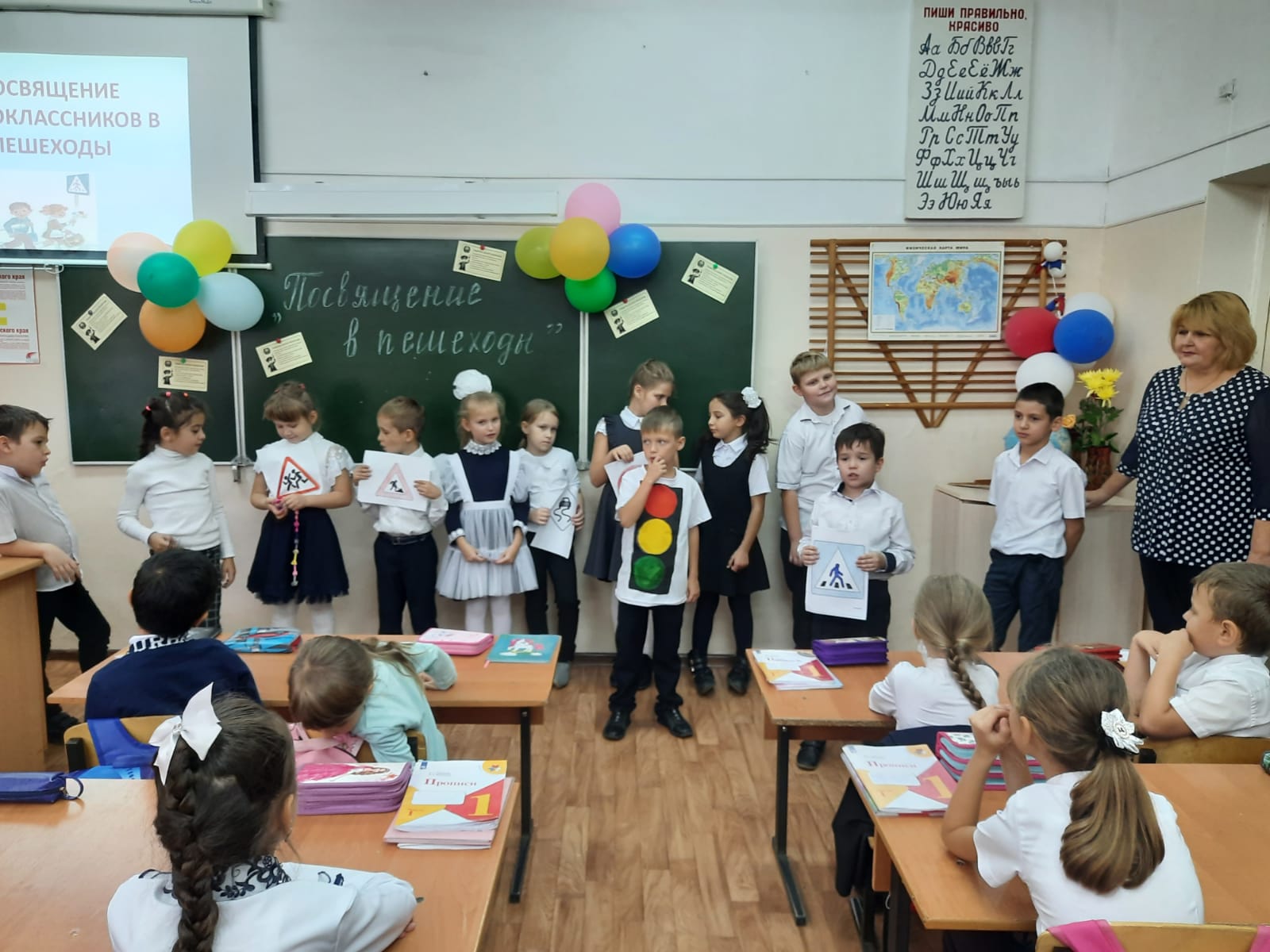 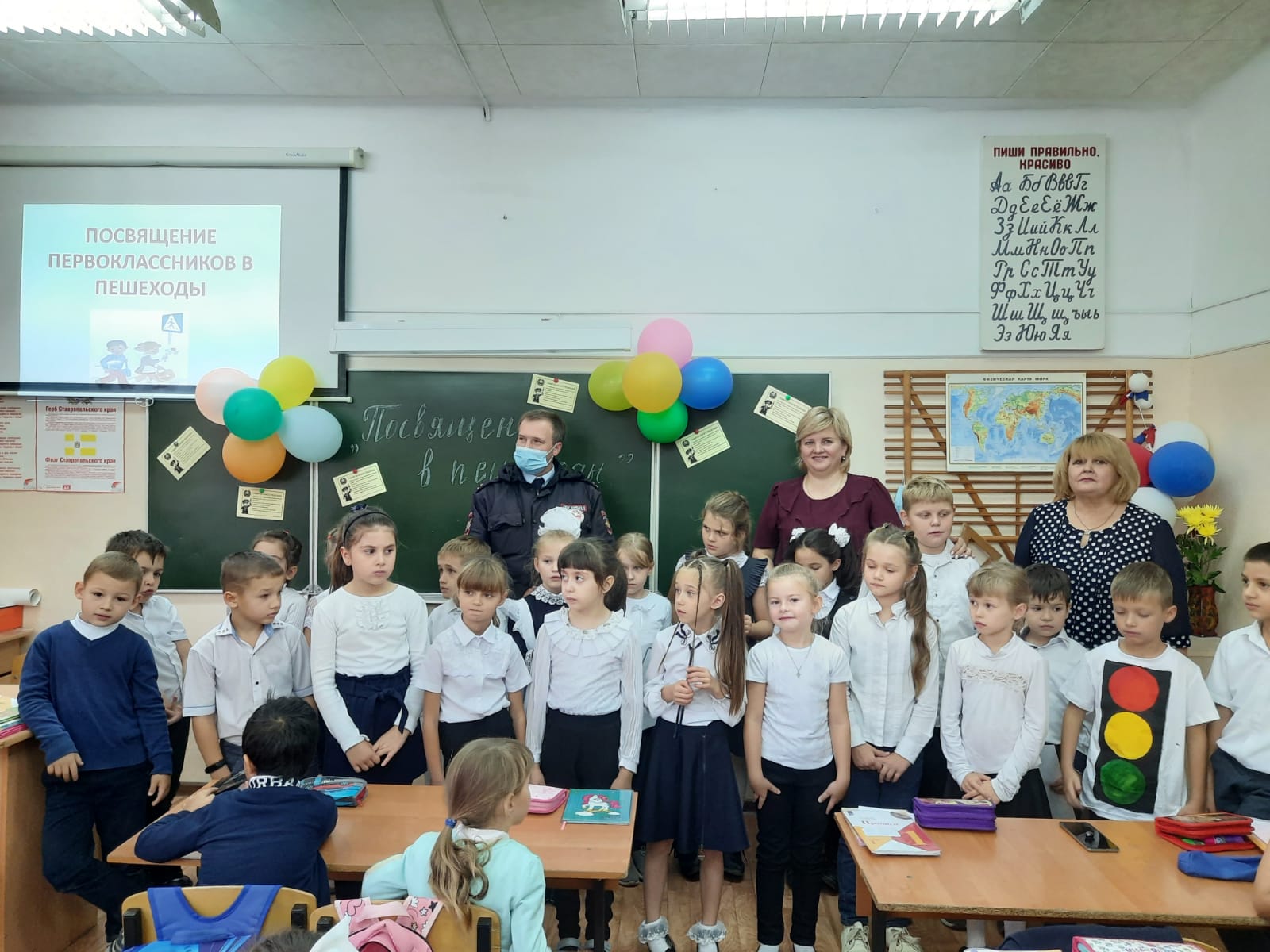 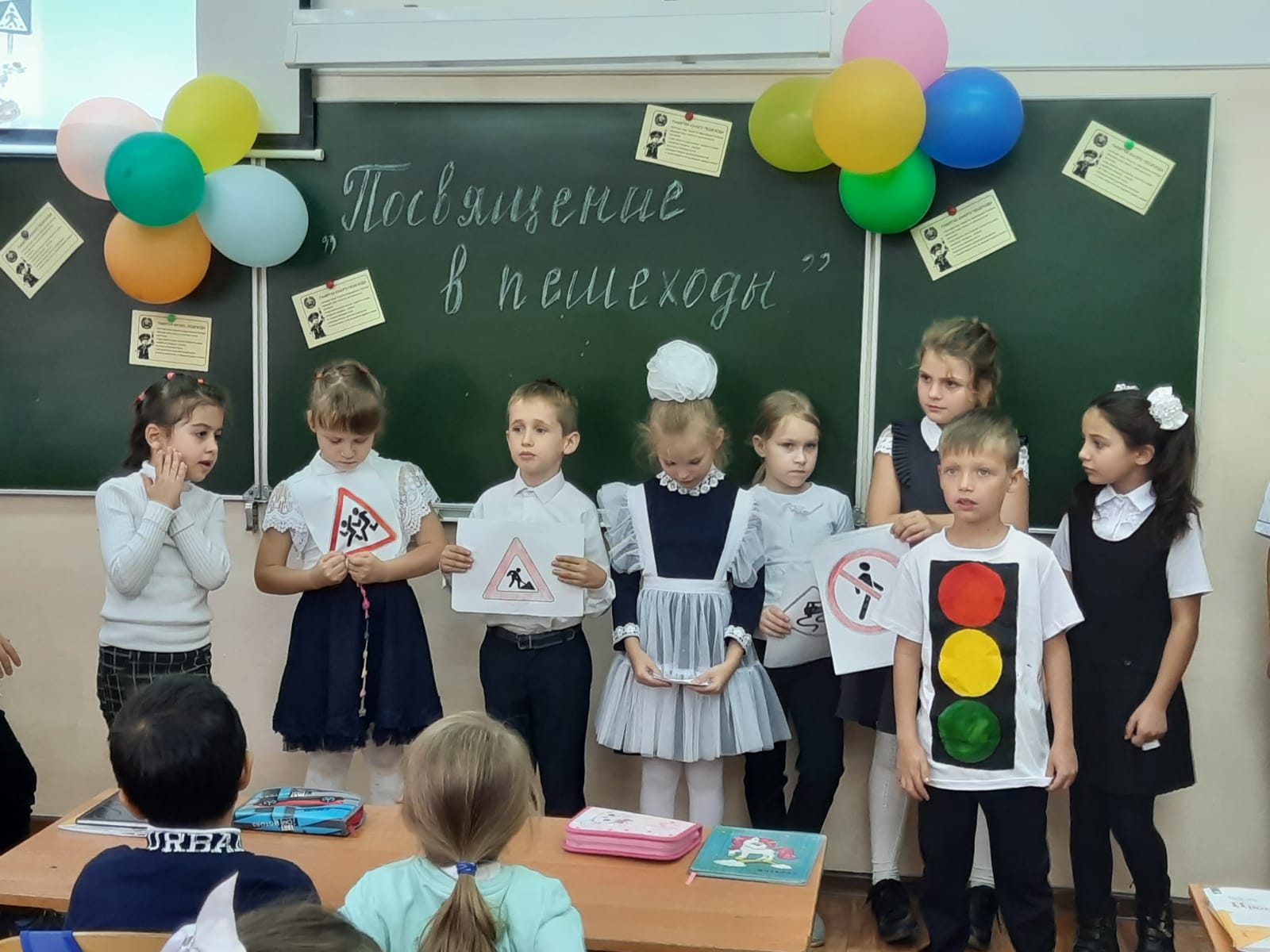 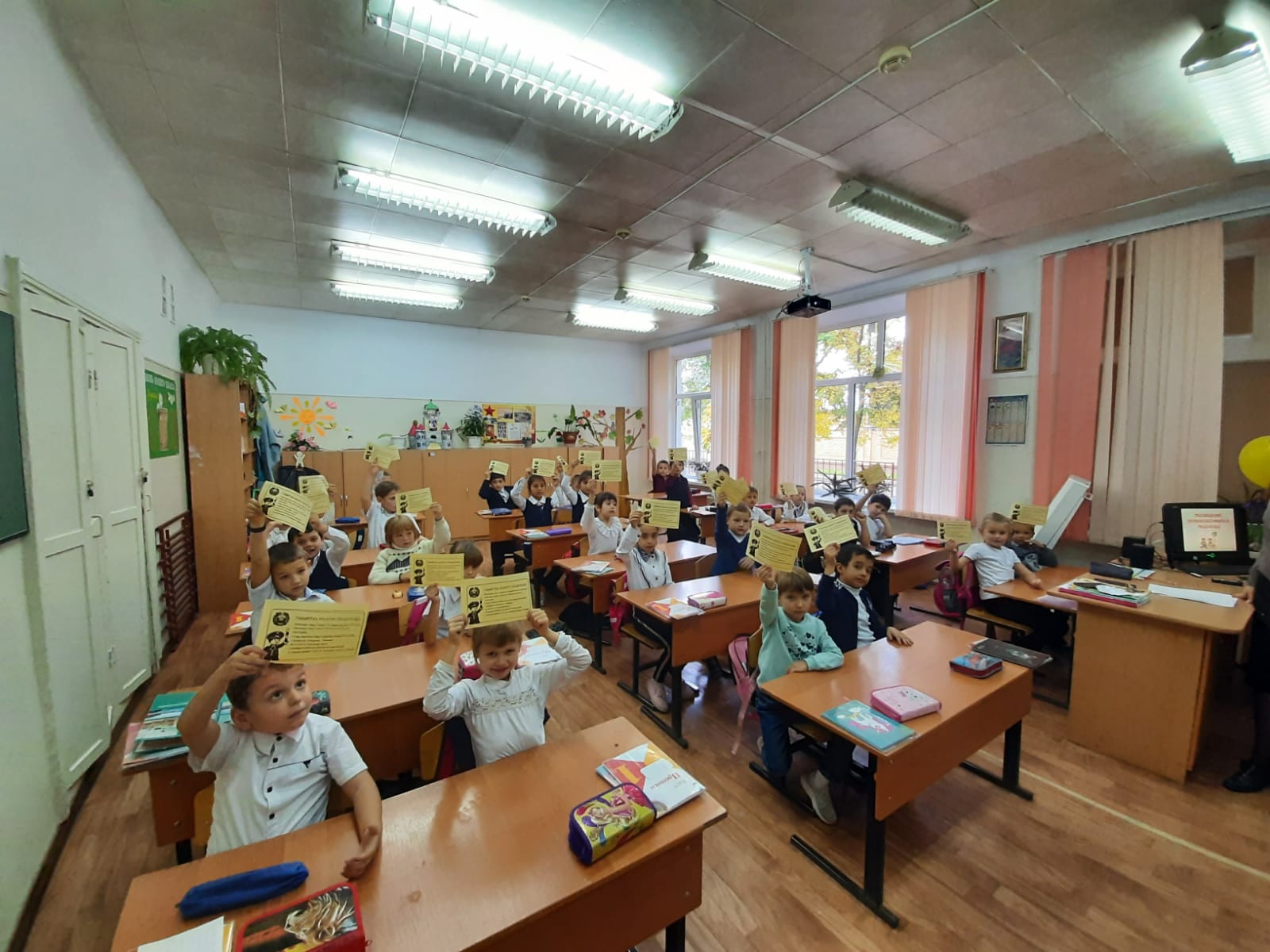 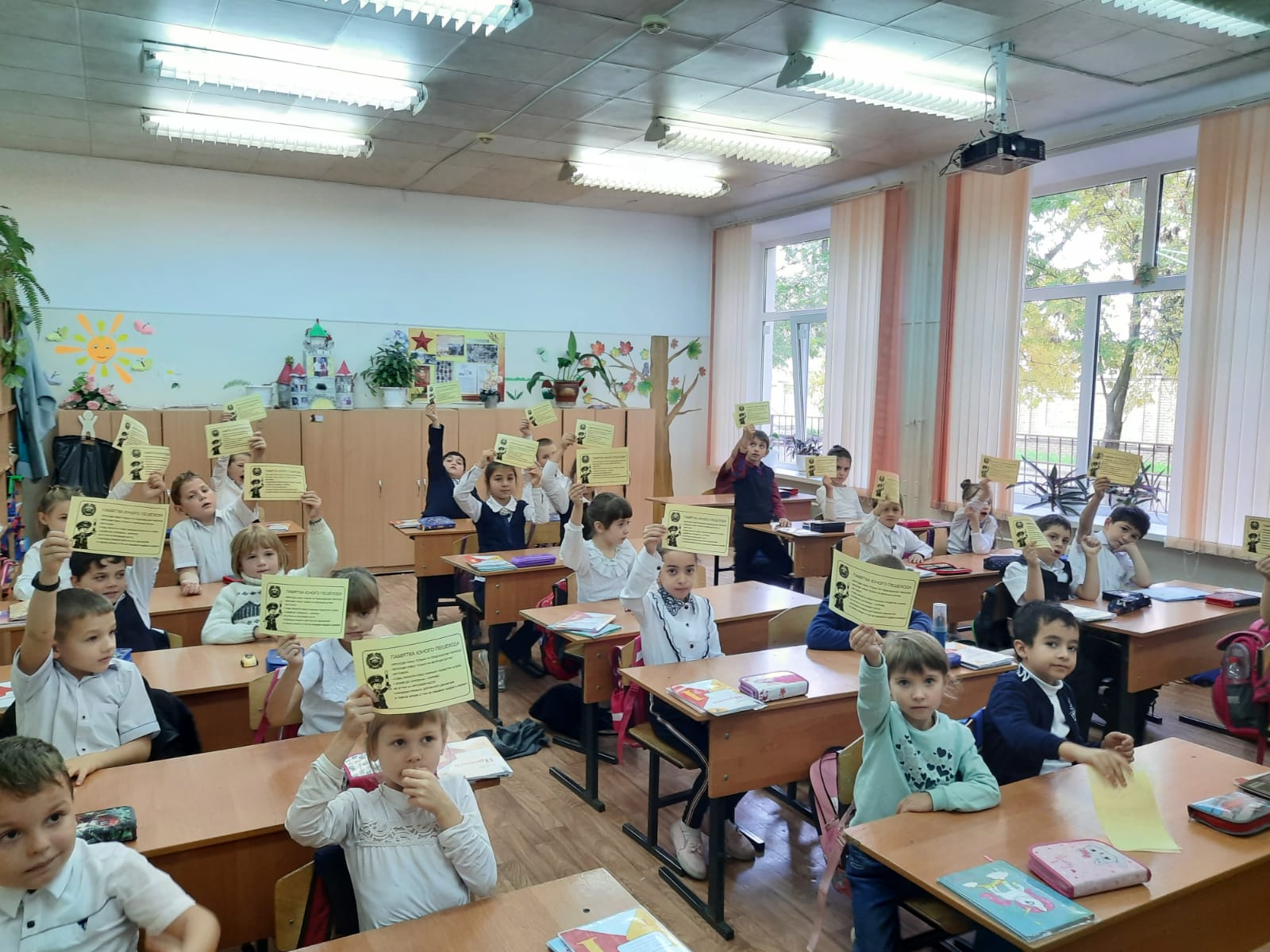 